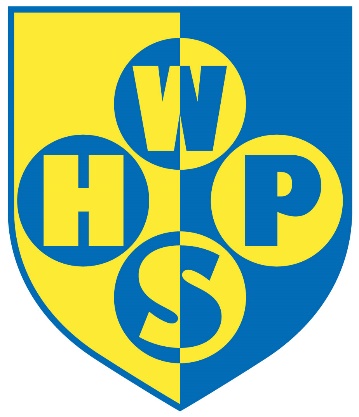 Wanniassa Hills Primary SchoolAnnual School Board Report 2019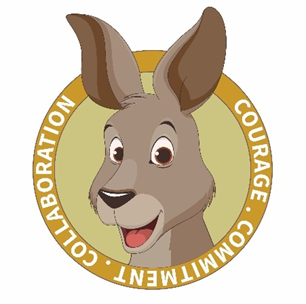 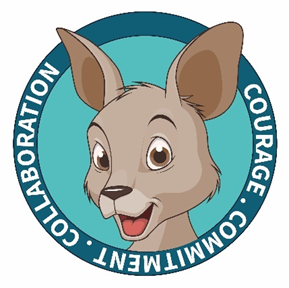 This page is intentionally left blank.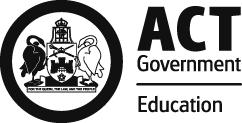 This report supports the work being done in the ACT Education Directorate, as outlined in Strategic Plan 2018-21: A Leading Learning Organisation.AccessibilityThe ACT Government is committed to making its information services, events and venues accessible to as many people as possible.If you have difficulty reading a standard document and would like to receive this publication in an alternate format, such as large print and audio, please telephone (02) 6247 4580.If English is not your first language and you require the translating and interpreting service, please telephone 13 14 50.If you are deaf or hearing impaired and require the National Relay Service, please telephone 13 36 77.© Australian Capital Territory, Canberra, 2020Material in this publication may be reproduced provided due acknowledgement is made.Reporting to the communitySchools report to communities in range of ways, including through:Annual School Board Reportsa (5-year) School Improvement Plan (formerly School Strategic Plan)annual Impact Reportsnewslettersother sources such as My School.School ContextOur school is committed to the highest level of education possible for all our students. We seek to optimise students' learning and to involve the community in the education of its children.  Our core business at Wanniassa Hills Primary School is learning and teaching.  Our classrooms are a place where students are challenged to achieve their best. Relevance, Rigour, Relationships, and Personal Excellence are our cornerstones supported with a strong emphasis on the values of: Courage, Communication and Collaboration.Our teachers planning is based on an understanding of our students – their development, needs, talents, interests and the ways they learn best. We believe all students are capable of responding to high expectations, of working effectively with others, of making decisions about their learning and of expressing themselves in creative ways.Curriculum within the school is also based upon our understanding of Australian society, its expectations of schooling and of the aspirations of the student's families and other members of the local community. There is an expectation that the school curriculum supports the development and operation of our open democratic society and, at the same time, endeavours to provide opportunities for each child to develop knowledge, skills and attitudes for satisfying life's needs.Student InformationStudent enrolmentIn this reporting period there were a total of 371 students enrolled at this school.Table: Student enrolmentSource: ACT Education Directorate, Analytics and Evaluation Branch*Language Background Other Than EnglishSupporting attendance and managing non-attendanceACT public schools support parents and careers to meet their legal responsibilities in relation to the compulsory education requirements of the Education Act 2004. The Education Directorate’s Education Participation (Enrolment and Attendance) Policy describes its position with regard to supporting attendance and managing non-attendance. A suite of procedures supports the implementation of the policy. Please refer to https://www.education.act.gov.au/ for further details.Staff InformationTeacher qualificationsAll teachers at this school meet the professional requirements for teaching in an ACT public school. The ACT Teacher Quality Institute (TQI) specifies two main types of provision for teachers at different stages of their career, these are detailed below.Full registration is for teachers with experience working in a registered school in Australia or New Zealand who have been assessed as meeting the Proficient level of the Australian Professional Standards for Teachers.Provisional registration is for newly qualified teachers or teachers who do not have recent experience teaching in a school in Australia and New Zealand. Many teachers moving to Australia from another country apply for Provisional registration.Workforce compositionWorkforce composition for the current reporting period is provided in the following table. The data is taken from the school’s verified August staffing report. For reporting purposes, it incorporates all school staff including preschools, staff absent for a period of less than four consecutive weeks and staff replacing staff absent for more than four consecutive weeks. It does not include casuals and staff absent for a period of four consecutive weeks or longer.The Education Directorate is required to report Aboriginal and Torres Strait Islander staff figures.  As of June of the reporting period, 119 Aboriginal and/or Torres Strait Islander staff members were employed across the Directorate.Table: Workforce composition numbersSource: ACT Education Directorate, People and Performance BranchSchool Review and DevelopmentThe ACT Education Directorate’s Strategic Plan 2018-2021 provides the framework and strategic direction for School Improvement Plans (formerly School Strategic Plans). This is supported by the school performance and accountability framework ‘People, Practice and Performance: School Improvement in Canberra Public Schools, A Framework for Performance and Accountability’. Annually, system and school level data are used alongside the National School Improvement Tool to support targeted school improvement, high standards in student learning, innovation and best practice in ACT public schools.Prior to 2016 all ACT public schools participated in a four-year improvement cycle. In the fourth year schools underwent an external Validation process. In 2016 this changed to a five-year cycle with a School Review at the end.Our school will be reviewed in 2020. A copy of the most recent Validation Report can be found on our school website.School SatisfactionSchools use a range evidence to gain an understanding of the satisfaction levels of their parents and carers, staff and students. Annually in August/ September ACT schools undertake a survey to gain an understanding of school satisfaction at that time. This information is collected from staff, parents and students from year 5 and above through an online survey. Overall SatisfactionIn this period of reporting, 95% of parents and carers, 97% of staff, and 83% of students at this school indicated they were satisfied with the education provided by the school.Included in the survey were 16 staff, 14 parent, and 12 student items which are described as the national opinion items. These items were approved by the then Standing Council on School Education and Early Childhood (SCSEEC) for use from 2015. The following tables show the percentage of parents and carers, students and staff who agreed with each of the national opinion items at this school.A total of 33 staff responded to the survey. Please note that not all responders answered every question.Table: Proportion of staff in agreement with each national opinion itemSource: ACT Education Directorate, Analytics and Evaluation Branch*Data derived from annual School Satisfaction SurveyA total of 140 parents responded to the survey. Please note that not all responders answered every question.Table: Proportion of parents and carers in agreement with each national opinion itemSource: ACT Education Directorate, Analytics and Evaluation Branch*Data derived from annual School Satisfaction SurveyA total of 105 students responded to the survey. Please note that not all responders answered every question.Learning and AssessmentTable: Wanniassa Hills Primary School PIPS 2019 mean raw scoresIn this reporting period, 7.80 % of year 3 students and 4.90 % of year 5 students were exempt from testing based on nationally agreed criteria.Table: NAPLAN Mean ScoresFinancial SummaryThe school has provided the Directorate with an end of year financial statement that was approved by the school board. Further details concerning the statement can be obtained by contacting the school. The following summary covers use of funds for operating costs and does not include expenditure in areas such as permanent salaries, buildings and major maintenance.Table: Financial SummaryVoluntary ContributionsThe funds listed were used to support the general operations of the school. The spending of voluntary contributions is in line with the approved budget for this reporting period.ReservesEndorsement PageMembers of the School BoardI approve the report, prepared in accordance with the provision of the ACT Education Act 2004, section 52.I certify that to the best of my knowledge and belief the evidence and information reported in this Annual School Board Report represents an accurate record of the Board’s operations during this reporting period.Student typeNumber of studentsMale207Female164Aboriginal and Torres Strait Islander16LBOTE*104Year levelAttendance rate192.0291.0394.0492.0593.0692.0Staff employment categoryTOTALTeaching Staff: Full Time Equivalent Permanent18.88Teaching Staff: Full Time Equivalent Temporary5.00Non Teaching Staff: Full Time Equivalent10.53National opinion itemTeachers give useful feedback.94Parents at this school can talk to teachers about their concerns.97Staff are well supported at this school.88Staff get quality feedback on their performance.81Student behaviour is well managed at this school.97Students at this school can talk to their teachers about their concerns.97Students feel safe at this school.94Students like being at this school.100Students’ learning needs are being met at this school.97Teachers at this school expect students to do their best.100Teachers at this school motivate students to learn.97Teachers at this school treat students fairly.100Teachers give useful feedback.94This school is well maintained.91This school looks for ways to improve.97This school takes staff opinions seriously.82This school works with parents to support students' learning.100National opinion itemI can talk to my child’s teachers about my concerns.99My child feels safe at this school.97My child is making good progress at this school.95My child likes being at this school.97My child's learning needs are being met at this school.93Student behaviour is well managed at this school.85Teachers at this school expect my child to do his or her best.98Teachers at this school give useful feedback.89Teachers at this school motivate my child to learn.93Teachers at this school treat students fairly.91This school is well maintained.96This school looks for ways to improve.91This school takes parents’ opinions seriously.84This school works with me to support my child's learning.90National opinion itemI can talk to my teachers about my concerns.75I feel safe at this school.72I like being at my school.75My school gives me opportunities to do interesting things.73My school is well maintained.72My school looks for ways to improve.77My teachers expect me to do my best.93My teachers motivate me to learn.87Staff take students’ concerns seriously.68Student behaviour is well managed at my school.63Teachers at my school treat students fairly.71Teachers give useful feedback.82AgencyReading startReading endMathematics startMathematics endSchool431203953ACT491233955Test DomainYear 3 SchoolYear 3 ACTYear 5 SchoolYear 5 ACTReading453438515516Writing426418471474Spelling395408473497Grammar & Punctuation454440496500Numeracy416411496496INCOMEJanuary-JuneJuly-DecemberJanuary-DecemberSelf-management funds216039.44207761.55423800.99Voluntary contributions6210.882566.008776.88Contributions & donations8248.667030.0015278.66Subject contributions404.0030.40434.40External income (including community use)8795.2117387.1326182.34Proceeds from sale of assets0.000.000.00Bank Interest6129.443623.479752.91TOTAL INCOME245827.63238398.55484226.18EXPENDITUREUtilities and general overheads59385.75131381.44190767.19Cleaning43557.817277.0950834.90Security0.00556.66556.66Maintenance49178.53121858.55171037.08Administration4435.973327.517763.48Staffing0.000.000.00Communication1590.603201.574792.17Assets2443.7825030.0927473.87General office expenditure30267.5024313.4354580.93Educational27786.1033581.2261367.32Subject consumables0.00120.00120.00TOTAL EXPENDITURE218646.04350647.56569293.60OPERATING RESULT27181.59-112249.01-85067.42Actual Accumulated Funds228155.44288341.52288341.52Outstanding commitments (minus)0.000.000.00BALANCE255337.03176092.51203274.10Name and PurposeAmountExpected CompletionSchool Improvement$400002020Parent Representative(s):Justene Taylor CannonGeorgina Thomsen Teacher Representative(s):Vicki GwilliamEmily NeesonBoard Chair:Mac McCannPrincipal:John MandersBoard Chair Signature:Mac McCannDate:02/06/2020Principal Signature:John MandersDate:02/06/2020